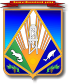 МУНИЦИПАЛЬНОЕ ОБРАЗОВАНИЕХАНТЫ-МАНСИЙСКИЙ РАЙОНХанты-Мансийский автономный округ – ЮграАДМИНИСТРАЦИЯ ХАНТЫ-МАНСИЙСКОГО РАЙОНАП О С Т А Н О В Л Е Н И Еот 28.03.2017                             		                                                 № 71г. Ханты-МансийскО комиссии по расширению налогооблагаемой базыи мобилизации доходов в бюджет Ханты-Мансийского районаНа основании постановления Правительства Ханты-Мансийского автономного округа – Югры от 4 мая 2007 года № 115-п «О создании комиссии по мобилизации дополнительных доходов в бюджет Ханты-Мансийского автономного округа – Югры», в целях расширения налогооблагаемой базы и мобилизации дополнительных доходов в бюджет Ханты-Мансийского района, в соответствии с Уставом Ханты-Мансийского района:1. Создать комиссию по расширению налогооблагаемой базы                       и мобилизации доходов в бюджет Ханты-Мансийского района. 2. Утвердить:2.1. Положение о комиссии по расширению налогооблагаемой базы          и мобилизации доходов в бюджет Ханты-Мансийского района 
(приложение 1).2.2. Состав комиссии по расширению налогооблагаемой базы                      и мобилизации доходов в бюджет Ханты-Мансийского района 
( приложение 2).3. Признать утратившими силу постановления администрации Ханты-Мансийского района:от 20 августа 2010 года № 123 «О комиссии по расширению налогооблагаемой базы и мобилизации доходов в бюджет Ханты-Мансийского района»;от 11 ноября 2011 года № 220 «О внесении изменений в постановление администрации Ханты-Мансийского района от 20.08.2010 № 123                          «О комиссии по расширению налогооблагаемой базы и мобилизации доходов в бюджет Ханты-Мансийского района»;от 14 июля 2012 года № 136 «О внесении изменений в постановление администрации Ханты-Мансийского района от 20.08.2010 № 123                          «О комиссии по расширению налогооблагаемой базы и мобилизации доходов в бюджет Ханты-Мансийского района»;от 20 июня 2014 года № 154 «О внесении изменений в постановление администрации Ханты-Мансийского района от 20.08.2010 № 123                          «О комиссии по расширению налогооблагаемой базы и мобилизации доходов в бюджет Ханты-Мансийского района»;от 17 июня 2016 года № 185 «О внесении изменений в постановление администрации Ханты-Мансийского района от 20.08.2010 № 123                          «О комиссии по расширению налогооблагаемой базы и мобилизации доходов в бюджет Ханты-Мансийского района».4. Опубликовать настоящее постановление в газете «Наш район» и разместить на официальном сайте администрации Ханты-Мансийского района в сети Интернет.5. Настоящее постановление вступает в силу после его официального опубликования (обнародования).6. Контроль за выполнением постановления возложить на заместителя главы района по финансам, председателя комитета по финансам.Глава Ханты-Мансийского района					     К.Р.МинулинПриложение 1к постановлению администрацииХанты-Мансийского района	               от 28.03.2017 № 71Положениео комиссии по расширению налогооблагаемой базыи мобилизации доходов в бюджет Ханты-Мансийского районаI. Общие положения1.1. Комиссия по расширению налогооблагаемой базы и мобилизации доходов в бюджет Ханты-Мансийского района (далее – Комиссия) является коллегиальным постоянно действующим совещательным органом, способствующим оперативному решению вопросов по расширению налогооблагаемой базы и по мобилизации дополнительных доходов с целью покрытия дефицита бюджета Ханты-Мансийского района.1.2. Комиссия в своей деятельности руководствуется Конституцией Российской Федерации, федеральными законами и иными нормативными правовыми актами Российской Федерации, законами и иными нормативными правовыми актами Ханты-Мансийского автономного округа - Югры, Уставом Ханты-Мансийского района и иными муниципальными правовыми актами, а также настоящим Положением.1.3. Комиссия разрабатывает мероприятия по привлечению дополнительных доходов в бюджет Ханты-Мансийского района 
и внебюджетные фонды, повышению эффективности собираемости налогов, сборов и иных обязательных платежей, укреплению налоговой и бюджетной дисциплины.II. Основные функции Комиссии2.1. Обеспечение эффективного взаимодействия администрации Ханты-Мансийского района с федеральными, региональными органами исполнительной власти и органами местного самоуправления при реализации мер, направленных на пополнение доходной части бюджета Ханты-Мансийского района за счет налоговых и неналоговых поступлений.2.2. Обеспечение взаимодействия администрации Ханты-Мансийского района с крупными налогоплательщиками.2.3. Выработка предложений по совершенствованию организации работы, связанной с исполнением плановых назначений бюджета Ханты-Мансийского района по налоговым и неналоговым доходам в части:выполнения утвержденного (уточненного) плана по доходам 
в бюджет Ханты-Мансийского района;выполнения плана мероприятий по росту доходов в бюджет Ханты-Мансийского района;повышения эффективности работы с невыясненными поступлениями и урегулирования дебиторской задолженности.2.4. Разработка мероприятий, направленных на ликвидацию задолженности предприятий и организаций в бюджеты всех уровней                  и пополнение доходной части бюджета Ханты-Мансийского района.2.5. Разработка мероприятий, направленных на увеличение собственной налогооблагаемой базы Ханты-Мансийского района.2.6. Выработка предложений по погашению недоимки в бюджет Ханты-Мансийского района и в бюджеты всех уровней бюджетной системы Российской Федерации.2.7. Разработка мероприятий по увеличению доходной части бюджета Ханты-Мансийского района.2.8. Организация выездных проверок с целью выявления: юридических лиц, осуществляющих деятельность на территории Ханты-Мансийского района, без регистрации в налоговом органе;физических лиц, имеющих имущество на территории Ханты-Мансийского района.2.9. Разработка рекомендаций, направленных на пополнение доходной части бюджета Ханты-Мансийского района за счет налоговых 
и неналоговых поступлений.2.10. Обобщение и анализ итогов работы Комиссии.III. Права КомиссииКомиссия для выполнения возложенных на нее функций имеет право:3.1. Рассматривать на своих заседаниях вопросы, отнесенные к ее компетенции.3.2. Запрашивать от главных администраторов доходов бюджета Ханты-Мансийского района, сельских поселений Ханты-Мансийского района, территориальных органов федеральных органов исполнительной власти информацию (материалы) для организации работы Комиссии.3.3. Запрашивать от должностных лиц предприятий, учреждений и организаций независимо от форм собственности сведения, необходимые для работы Комиссии, а также приглашать должностных лиц и граждан для получения от них пояснений по вопросам, рассматриваемым Комиссией.3.4. Привлекать к своей работе должностных лиц администрации Ханты-Мансийского района, сельских поселений Ханты-Мансийского района, территориальных органов федеральных органов исполнительной власти, а также представителей государственных, общественных организаций, экспертов.3.5. Направлять информацию (материалы анализа) в налоговые и правоохранительные органы для принятия решений в установленном порядке.IV. Порядок работы Комиссии4.1. Заседание Комиссии проводится по мере необходимости, но не реже одного раза в квартал.4.2. Работа Комиссии осуществляется путем личного участия ее членов в рассмотрении вопросов.4.3. Председатель Комиссии (в его отсутствие – заместитель председателя) осуществляет руководство работой Комиссии, ведет ее заседания, обеспечивает и контролирует выполнение решений Комиссии.4.4. Комиссия правомочна решать вопросы, если на ее заседании присутствует две трети от установленного числа ее членов.4.5. Члены Комиссии участвуют в ее работе с правом голоса.4.6. Комиссия принимает решения по рассматриваемым вопросам открытым голосованием, большинством голосов от числа присутствующих на заседании членов Комиссии. При равенстве голосов «за» и «против» предлагаемого решения вопроса правом решающего голоса обладает председательствующий на заседании Комиссии.4.7. На заседании Комиссии ведется протокол, который подписывает председатель Комиссии или его заместитель.4.8. При необходимости решения Комиссии публикуются в средствах массовой информации.4.9. Обеспечение деятельности Комиссии осуществляет комитет по финансам администрации Ханты-Мансийского района.Приложение 2к постановлению администрацииХанты-Мансийского района	                от 28.03.2017 № 71Состав комиссии по расширению налогооблагаемой базы и мобилизации доходов в бюджет Ханты-Мансийского районаЗаместитель главы района по финансам, председатель комитета по финансам, председатель КомиссииЗаместитель главы района, курирующий деятельность комитета экономической политики администрации Ханты-Мансийского района, заместитель председателя КомиссииСпециалист-эксперт управления доходов, налоговой политики и кадрового обеспечения комитета по финансам, секретарь КомиссииПредседатель комитета экономической политики Директор департамента имущественных и земельных отношений администрации районаНачальник управления доходов, налоговой политики и кадрового обеспечения, заместитель председателя комитета по финансам администрации районаПредставитель Межрайонной инспекции Федеральной налоговой службы России № 1 по Ханты-Мансийскому автономному округу – Югре (по согласованию)Представитель Государственного учреждения – регионального отделения Фонда социального страхования Российской Федерации по Ханты-Мансийскому автономному округу – Югре (по согласованию)Представитель Государственного учреждения – отделения Пенсионного фонда Российской Федерации по Ханты-Мансийскому автономному округу – Югре (по согласованию)Представитель МОМВД России «Ханты-Мансийский» (по согласованию)Глава сельского поселения Горноправдинск (по согласованию)Глава сельского поселения Луговской (по согласованию).